Am Institut für Soziale Berufe gGmbH              Ravensburg/Wangen/Bad Wurzachsind zum 01. September 2015 folgende Stellen zu besetzen:Master of Arts (m/w) inFrühkindliche Bildung/Pädagogik der frühen Kindheitals Dozent/in an der Fachschule für Sozialpädagogik in Ravensburg.Der Dozent/Die Dozentin soll in einem Team das Projekt der Europaklasse weiterführen und weiter entwickeln.Weitere Voraussetzungen:-eine mindestens zweijährige Tätigkeit in einer Kita bzw. in 
 ähnlichen Arbeitsfeldern.-Sprachkenntnisse in zwei Fremdsprachen-Bereitschaft, sich in die Antragsstellung (Erasmus) für die 
 Europaklasse einzuarbeiten.Die Stelle umfasst 100 % und wird nach TV-L vergütet.Dipl. Pädagoge (m/w) / Masterals Dozent/in an der Fachschule für Heilerziehungspflege in Ravensburg und Bad Wurzach.Voraussetzung ist berufliche Erfahrung in der Arbeit in der Behindertenhilfe.Wir wünschen uns Interesse und Bereitschaft an der Mitgestaltung unserer zukunftsorientierten Ausbildungskonzeption.Wir bieten eine verantwortungsvolle, selbständige und interessante Tätigkeit.Die Stelle umfasst 100 % und wird nach TV-L vergütet.Dozent (m/w) für MathematikVoraussetzung: Die Lehrbefähigung für die Sekundarstufe IIDie Fach Mathematik wird am Institut in Kleingruppen unterrichtet und vermitteln parallel zu einer sozialpädagogischen Ausbildung die Fachhochschulreife.Vergütung auf HonorarbasisIhre Bewerbung richten Sie bitte an: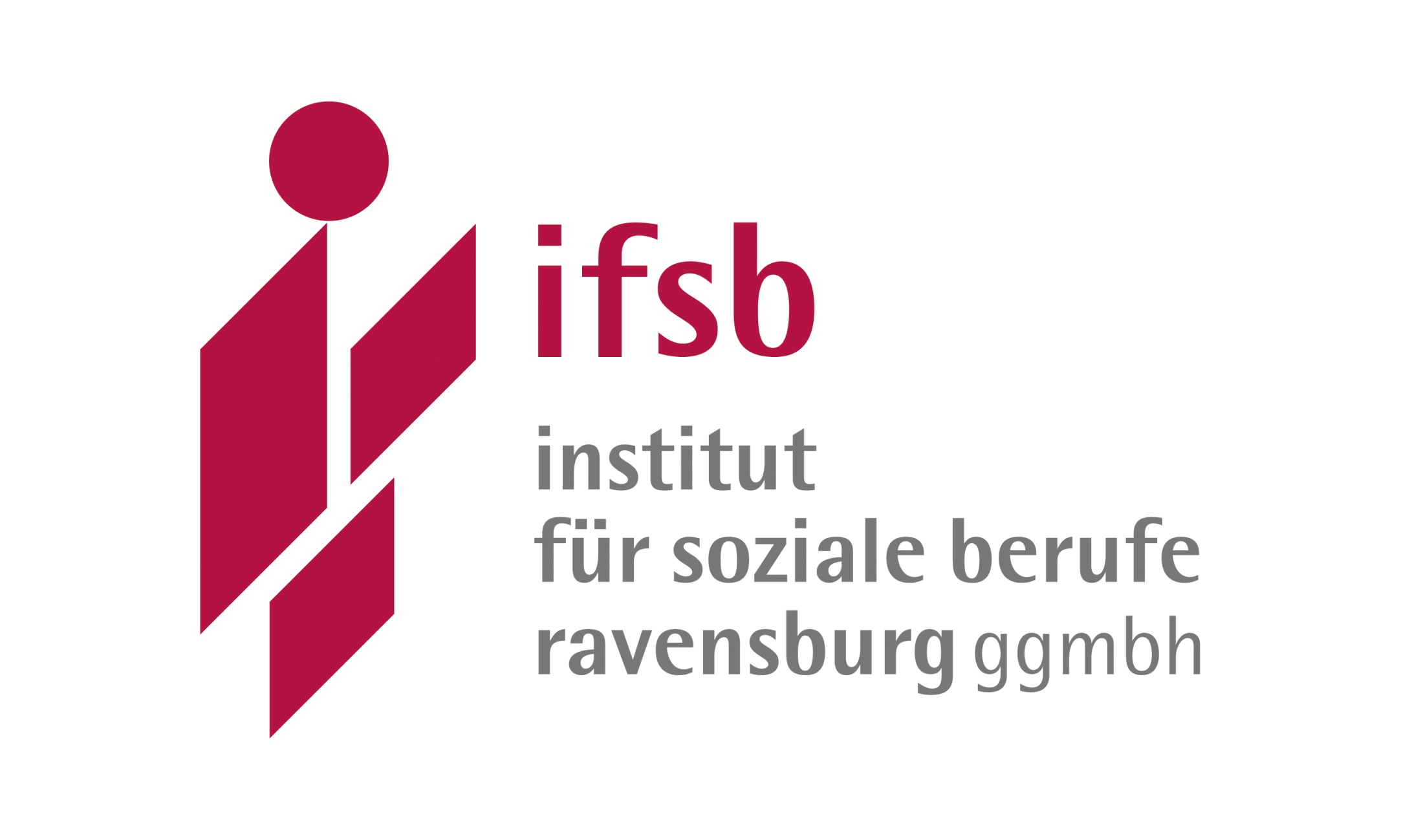 Institut für Soziale Berufe RavensburgDirektor Kurt BrustKapuzinerstraße 2, 88212 RavensburgTel. 0751/36156-42www.ifsb-rv.de / info@ifsb-rv.deBewerbungsschluss: 30.05.2015